Zmluva o dieločíslo: ................/UNB/2021uzatvorená podľa § 536 a nasl. zákona č. 513/1991 Zb. Obchodný zákonník v znení neskorších predpisov(ďalej len „zmluva o dielo“, alebo „zmluva“)I. Zmluvné stranyZhotoviteľ:		Obchodné meno:					Sídlo/miesto podnikania:						Zastúpený:					IČO: 			  			DIČ: 						IČ DPH:					Bankové spojenie:	IBAN:			Zapísaný v Obchodnom registri Okresného súdu v .............,  Vložka číslo:  ................, Oddiel: ........(ďalej len „zhotoviteľ“)aObjednávateľ	:	UNIVERZITNÁ NEMOCNICA BRATISLAVA		Sídlo			Pažítková 4, 821 01 Bratislava		Zastúpená:		Ing. Roland Schaller – riaditeľ			IČO: 			31 813 861			DIČ:			202 17 00 549 			IČ DPH: 		SK 202 17 00 549			Bankové spojenie:	Štátna pokladnica 			IBAN:			SK58 8180 0000 0070 0027 9808	(ďalej len „objednávateľ“)(objednávateľ a zhotoviteľ sú ďalej spoločne označovaní aj jednotlivo ako „zmluvná strana“ alebo spoločne ako „zmluvné strany“)Zmluvné strany uzatvárajú túto zmluvu s úspešným uchádzačom realizovaného verejného obstarávania zadávaného postupom podľa § 117 zákona č. 343/2015 Z. z. o verejnom obstarávaní a o zmene a doplnení niektorých zákonov v znení neskorších predpisov (ďalej len „zákon o verejnom obstarávaní“) za podmienok ďalej v zmluve dohodnutých.II.Predmet zmluvyPredmetom tejto zmluvy je uskutočnenie stavebných prác za účelom zhotovenia diela s názvom: „Rozvody medicinálnych plynov” (ďalej len „dielo“), na pracovisku Univerzitnej nemocnice Bratislava, Nemocnica Ružinov.Zhotoviteľ sa zaväzuje objednávateľom objednané dielo zhotoviť a odovzdať ho objednávateľovi v termíne stanovenom v tejto zmluve a objednávateľ sa zaväzuje riadne a včas zhotovené dielo prevziať a zaplatiť zhotoviteľovi dohodnutú cenu za dielo.Predmetom tejto zmluvy o dielo je vybudovanie rozvodov na centrálne dodávanie kyslíka v priestoroch suterénu a prízemia oddelenia CPO Nemocnice Ružinov, napojenie na už existujúci rozvod centrálneho kyslíka a vykonanie všetkých potrebných skúšok a revízií. 2.  Zhotoviteľ je povinný zhotoviť dielo v súlade s výkazom výmer a so špecifikáciou ceny, ktoré sú súčasťou Prílohy č. 1 (Špecifikácia ceny) tejto zmluvy o dielo.3.  Predmetom tejto zmluvy sú aj:- 	všetky náklady spojené s realizáciou diela, - 	dodanie príslušných atestov a certifikátov od zabudovaných materiálov a výrobkov,- 	vyhotovenie príslušných správ o odborných prehliadkach a skúškach zariadení,- 	vykonanie príslušných odborných prehliadok a odborných skúšok v rozsahu STN, v prípade inštalácie vyhradených technických zariadení podľa vyhlášky MPSVaR SR č. 508/2009 Z. z., ktorou sa ustanovujú podrobnosti na zaistenie bezpečnosti a ochrany zdravia pri práci s technickými zariadeniami tlakovými, zdvíhacími, elektrickými a plynovými, a ktorou sa ustanovujú technické zariadenia, ktoré sa považujú za vyhradené technické zariadenia, v znení neskorších predpisov,-	dodanie podkladov pre vypracovanie miestneho prevádzkového poriadku podľa platných predpisov,- 	dodanie dokladov o využití a ekologickom zneškodnení všetkých odpadov, ktoré vzniknú realizáciou diela,- 	dodanie jednoduchej dokumentácie s technickým popisom skutočného vyhotovenia diela v šiestich vyhotoveniach a elektronicky v dwg formáte na CD.5. Zhotoviteľ prehlasuje, že všetky dodané komponenty vyhovujú platným a účinným normám Slovenskej republiky a Európskej únie.6. Objednávateľ neposkytuje priestory na skladovanie materiálu.7. Zhotoviteľ sa zaväzuje zhotoviť dielo vo vlastnom mene a na vlastnú zodpovednosť.III.Miesto a termín zhotovenia dielaZhotoviteľ sa zaväzuje zhotoviť pre objednávateľa dielo v rozsahu a kvalite vyplývajúcej z tejto zmluvy a odovzdať dielo objednávateľovi v dohodnutom termíne a mieste.Miestom plnenia predmetu tejto zmluvy sú  priestory nachádzajúce sa v Nemocnici Ružinov,  Ružinovská 6, 826 06 Bratislava v časti suterén a prízemie oddelenia CPO (Centrálne prijímacie oddelenie). Ak si termín zhotovenia diela podľa čl. III. tejto zmluvy vzhľadom na nepretržitú prevádzku vyžaduje realizáciu prác denne, v prípade potreby aj počas soboty alebo v nedeľu a/alebo v noci, musia byť práce a čas ich realizácie vždy dohodnuté a vopred odsúhlasené  objednávateľom. Zhotoviteľ zhotoví dielo a odovzdá ho objednávateľovi v lehote do 14 kalendárnych dní  odo dňa prevzatia staveniska za predpokladu poskytnutia riadnej súčinnosti objednávateľa pri stavebných prácach. Zmluvné strany sa dohodli, že objednávateľ odovzdá stavenisko zhotoviteľovi a zhotoviteľ prevezme stavenisko za účelom zhotovenia diela najneskôr do 2 pracovných dní odo dňa doručenia písomnej výzvy objednávateľa zhotoviteľovi na jeho prevzatie. Zároveň objednávateľ poskytne zhotoviteľovi bezodplatne elektrickú energiu a úžitkovú vodu.  Po riadnom zhotovení diela podpíšu zmluvné strany odovzdávací/preberací protokol, podpísaním ktorého sa považuje dielo za prevzaté. V prípade, ak bude mať zhotovené dielo  vady a/alebo nedorobky, ktoré bránia riadnemu užívaniu diela, objednávateľ zhotovené dielo neprevezme, pričom budú vady a/alebo nedorobky brániace riadnemu užívaniu diela uvedené v zápisnici z odovzdania a prevzatia diela s uvedením termínu ich odstránenia. Po odstránení vád a/alebo nedorobkov brániacich riadnemu užívaniu diela v lehote stanovenej v zápisnici z odovzdania a prevzatia diela informuje zhotoviteľ objednávateľa o ich odstránení, pričom si objednávateľ a zhotoviteľ dohodnú termín odovzdania/prevzatia diela.Ak zhotoviteľ zhotoví dielo pred termínom stanoveným v bode 4 tohto článku zmluvy, zaväzuje sa objednávateľ toto dielo prevziať aj v skoršom ponúknutom termíne.Zhotoviteľ sa zaväzuje dodať objednávateľovi všetky dokumenty, ktorých odovzdanie je nevyhnutné a potrebné pre riadne užívanie a prevádzku diela a to tak, aby bolo dielo zhotovené v zmysle platných a účinných právnych predpisov, vyhlášok, noriem a kladných stanovísk príslušných inštitúcií a organizácií, ak to je potrebné. IV.Cena za dielo1. 	Cena za dielo je stanovená na základe výsledkov postupu zadávania zákazky podľa § 117 zákona o verejnom obstarávaní, dohodou zmluvných strán v súlade s § 3 zákona č. 18/1996 Z. z. o cenách a jeho vykonávacou vyhláškou č. 87/1996 Z. z. v znení neskorších predpisov.2. 	Cenou diela sa rozumie cena, vrátane DPH, vrátane všetkých nákladov spojených s jeho zhotovením, uvádzaná v mene Slovenskej republiky v EUR. 3. 	Špecifikácia ceny za dielo je obsahom Prílohy č. 1 (Špecifikácia ceny) tejto zmluvy a je dohodnutá vo výške: ...............................................  EUR s DPH, (slovom: ...................................................................  EUR....../100). 	Cena za dielo predstavuje: Cena podľa rozpočtu: 			........................... EUR bez DPH2)   20% DPH: 			            ........................... EUR 3)   Cena celkom spolu vrátane 20 % DPH:   .......................... EUR s DPH.4. 	V cene diela podľa rozpočtu (podľa oceneného výkazu výmer) sú zahrnuté všetky náklady na zhotovenie diela, najmä na: - vybudovanie, prevádzku, vypratanie, vyčistenie a zabezpečenie staveniska, - vedľajšie rozpočtové náklady (VRN) a kompletizačnú činnosť (KČ), - činnosti špecifikované v bode 3. – 5. článku II. tejto zmluvy o dielo, - všetky prípravné práce, revízie, odborné prehliadky, skúšky a dodatočné práce, ktoré   sú potrebné k uskutočneniu vlastného výkonu zhotoviteľa, - všetky mzdové, ostatné mzdové a vedľajšie náklady, ktoré vzniknú napr. ubytovaním a   stravovaním zamestnancov, - poskytnutie súčinnosti v konaniach pred správnymi a inými orgánmi. Zhotoviteľ je povinný zabezpečiť a to i od svojich subdodávateľov všetky dokumenty, atesty, certifikáty, revízne správy, návody na obsluhu, súhlasy a iné listiny potrebné v konaniach pred správnymi a inými orgánmi, - režijné náklady, dane a prirážky na zisk a riziko, - označenie stavby so základnými údajmi o stavbe,- dopravu. 5.	Dohodnutú cenu za dielo je možné zmeniť v prípade zmeny sadzby DPH a iných administratívnych opatrení štátu formou písomného dodatku.6. 	V prípade vzniku potreby vykonania naviac prác uvedených v stavebnom denníku, ktorý bude zdôvodňovať naviac práce, ktoré priamo súvisia s odkrytými vadami a so zhotovením diela, ktoré objednávateľ nemohol predvídať, alebo ktoré vyplynuli z dôvodu potreby zmeny alebo doplnenia projektovaného technického riešenia v priebehu realizácie diela, ktorých vykonanie je potrebné na riadne dokončenie a odovzdanie diela, prípadne zmeny materiálov a dodávok alebo iné zmeny vyvolané zo strany objednávateľa, ovplyvňujúce cenu za dielo, ich cena a rozsah musia byť prerokované a schválené formou dohody medzi objednávateľom a zhotoviteľom, ktorej výsledkom bude uzatvorenie dodatku. Predmetný dodatok sa stáva neoddeliteľnou súčasťou tejto zmluvy o dielo.  6.1	Zhotoviteľ je povinný k dohode uvedenej pod bodom 6 tohto článku zmluvy o dielo a v termíne stanovenom objednávateľom, najneskôr však do piatich pracovných dní od písomnej požiadavky objednávateľa, predložiť objednávateľovi dodatok k špecifikácii ceny za dielo uvedenej v Prílohe č. 1 (Špecifikácia ceny), ktorého obsahom musí byť: - rekapitulácia ceny, ktorá obsahuje pôvodný rozpočet a nový rozpočet, odôvodnenie; - položkový rozpočet naviac prác vypracovaný na základe výkazu výmer naviac prác,    spracovaný zhotoviteľom, prípadne v spolupráci s projektantom;- položkový rozpočet prác, ktoré nebudú realizované. 6.2 	Pre výpočet zmeny ceny bude zhotoviteľ používať ceny nasledovne: -  zmeny množstiev, v prípade zmeny množstva merných jednotiek uvedených v rozpočte    v Prílohe č. 1 (Špecifikácia ceny) tejto zmluvy o dielo, dohodnuté jednotkové ceny sa uplatnia aj na zvýšené množstvá; - pri doplnení nových položiek konštrukcií a prác, ktoré sa v rozpočte v Prílohe č. 1 (Špecifikácia ceny) tejto zmluvy o dielo nevyskytujú, predloží zhotoviteľ kalkuláciu podľa kalkulačného vzorca uvedeného v Prílohe č. 3 (kalkulačný vzorec) tejto zmluvy o dielo; - práce vykonané v menšom rozsahu ako vyplýva z rozpočtu v Prílohe č. 1 (Špecifikácia ceny) tejto zmluvy o dielo budú odpočítané v nevykonanom rozsahu. 7.	V prípade vzniku naviac prác, bude ich rozsah a cena prerokovaná a riešená v zmysle § 18 zákona o verejnom obstarávaní, t.j. formou dodatku k zmluve o dielo. Návrh dodatku k špecifikácii ceny spracuje zhotoviteľ podľa bodu 6.1 a pre výpočet zmeny ceny bude používať ceny podľa bodu 6.2 tohto článku tejto zmluvy o dielo. V.Platobné podmienky1. 	Objednávateľ neposkytuje na zhotovenie diela preddavky na cenu ani zálohové platby. 2. 	Cenu za dielo uhradí objednávateľ na základe faktúry, ktorú zhotoviteľ vystaví najneskôr do piateho pracovného dňa v mesiaci nasledujúcom  po dni zhotovenia a protokolárneho odovzdania a prevzatia diela, t.j. po podpísaní odovzdávacieho/preberacieho protokolu objednávateľom a zhotoviteľom, a to v dvoch vyhotoveniach, každú s povahou originálu. Následne zhotoviteľ objednávateľovi bezodkladne doručí takúto faktúru. 3. 	Lehota splatnosti faktúry je na základe dohody zmluvných strán stanovená na 60 dní odo dňa jej doručenia objednávateľovi. 4. 	Zhotoviteľ zodpovedá za správnosť a úplnosť faktúry, ktorá musí mať náležitosti daňového dokladu v zmysle platných právnych predpisov o dani z pridanej hodnoty. 5. 	Faktúra musí obsahovať:názov zákazky,číslo a názov zmluvy,označenie „faktúra“ a jej poradové číslo, meno a adresu sídla, miesta podnikania, prípadne prevádzkarne zhotoviteľa a jeho identifikačné číslo pre daň, meno a adresu sídla objednávateľa a jeho identifikačné číslo pre daň, ak mu je pridelené,názov banky a číslo účtu zhotoviteľa v tvare IBAN,názov banky a číslo účtu objednávateľa,dátum kedy bolo dielo ukončené, dátum vyhotovenia faktúry, základ dane, jednotkovú cenu bez dane a zľavy, ak nie sú obsiahnuté v jednotkovej cene, sadzbu dane alebo údaj o oslobodení od dane, výšku dane spolu, celkovú sumu s daňou z pridanej hodnoty, IČO, DIČ, zhotoviteľa - príjemcu i objednávateľa - platiteľa,  dátum odoslania faktúry a dátum splatnosti faktúry, podpis, prípadne i pečiatka oprávnenej osoby platiteľa dane,prílohami k faktúre musia byť:protokol o odovzdaní a prevzatí diela,zápisnica o odovzdaní a prevzatí diela obsahujúca zjavné vady a/alebo nedorobky nebrániace riadnemu užívaniu, ak sa uvedené uplatňuje,zápis o odstránení zjavných vád a/alebo nedorobkov nebrániacich riadnemu užívaniu, ak sa uvedené uplatňuje,špecifikáciu predmetu plnenia formou prílohy (položky). 6.	V prípade, že faktúra nebude obsahovať náležitosti a/alebo prílohy uvedené v tejto zmluve, objednávateľ je oprávnený vrátiť ju zhotoviteľovi na doplnenie. V takom prípade sa lehota splatnosti nesprávne vystavenej faktúry zastaví a nová lehota splatnosti začne plynúť doručením opravenej faktúry objednávateľovi. 7.	Platba bude vykonaná bezhotovostným platobným stykom na účet zhotoviteľa, pričom za zaplatenie faktúry sa považuje odpísanie fakturovanej čiastky z účtu objednávateľa v prospech účtu zhotoviteľa. 8. 	Zmluvné strany sa dohodli, že objednávateľ má právo zadržať 10% z fakturovanej čiastky bez DPH až do termínu odstránenia zjavných vád a/alebo nedorobkov, ktoré sa vyskytnú na diele, a ktoré nebránia riadnemu užívaniu diela. V takom prípade podpíše objednávateľ a zhotoviteľ odovzdávací/preberací protokol a vady a/alebo nedorobky, ktoré nebránia riadnemu užívaniu diela uvedie objednávateľ v zápisnici z odovzdania a prevzatia diela s uvedením termínu ich odstránenia, pričom táto zápisnica bude zároveň považovaná za reklamáciu vád a/alebo nedorobkov. Úhrada tejto zadržanej čiastky bude vykonaná so splatnosťou 60 dní odo dňa odstránenia všetkých zjavných vád a/alebo nedorobkov diela nebrániacich riadnemu užívaniu diela uvedených  v zápisnici z odovzdania a prevzatia diela, o čom spíšu zmluvné strany zápis o ich odstránení.VI.Záruka za dielo a zodpovednosť za vady1. 	Zhotoviteľ zodpovedá za to, že predmet tejto zmluvy je zhotovený podľa podmienok dohodnutých v tejto zmluve a v súlade s normami vzťahujúcimi sa k predmetu zmluvy platnými a účinnými v Slovenskej republike a Európskej únii a právnymi predpismi platnými a účinnými v Slovenskej republike a Európskej únii. Zhotoviteľ sa zaväzuje, že v čase odovzdania diela a jeho prevzatia objednávateľom a počas záručnej doby bude mať dielo zmluvne dohodnuté vlastnosti a bude spôsobilé k riadnemu užívaniu.2. 	Zhotoviteľ zodpovedá za vady, ktoré má predmet zmluvy v čase jeho odovzdania objednávateľovi. Za vady, ktoré vznikli po odovzdaní diela zodpovedá zhotoviteľ iba vtedy, ak boli spôsobené porušením jeho povinností. 3. 	Záručná lehota na dielo je 60 mesiacov a začína plynúť odo dňa protokolárneho odovzdania a prevzatia diela. 4. 	V čase trvania záručnej doby má objednávateľ nárok na bezplatné odstránenie vady. Za vadu sa nepovažuje chyba, ktorá sa na diele vyskytla v dôsledku neprimeraného užívania, úmyselného poškodenia, nedodržania prevádzkových parametrov alebo externých vplyvov. 5. 	Nárok na bezplatné odstránenie vady si uplatní objednávateľ bezodkladne po zistení tejto vady písomnou formou u zhotoviteľa, pričom v reklamácii vadu popíše. Za písomnú formu sa považuje aj zaslanie reklamácie vady na emailovú adresu zhotoviteľa. Za deň doručenia reklamácie vady zhotoviteľovi sa v prípade jej zasielania na emailovú adresu zhotoviteľa považuje najbližší pracovný deň nasledujúci po dni odoslania reklamácie zhotoviteľovi.6. 	Zhotoviteľ sa zaväzuje začať s odstraňovaním reklamovaných vád predmetu zmluvy do 24 hodín od doručenia písomného uplatnenia oprávnenej reklamácie objednávateľa a vady odstrániť v čo najkratšom technicky možnom čase. Zhotoviteľ sa zaväzuje vadu uplatnenú v rámci záručnej doby odstrániť bezodkladne, najneskôr však do 5 pracovných dní odo dňa jej nahlásenia. V prípade, ak povaha vady (rozsah vady, zložitosť a časová náročnosť technologického postupu na jej odstránenia a pod.) alebo aktuálne počasie v dobe jej uplatnenia neumožňuje jej odstránenie v stanovenej lehote, dohodnú zmluvné strany písomne dlhšiu dobu odstránenia vady, ktorá je nevyhnutne potrebná na jej odstránenie. 7. 	Vady a/alebo nedorobky nebrániace riadnemu užívaniu diela zistené pri preberacom konaní budú zapísané v zápisnici o odovzdaní a prevzatí diela s uvedením termínu ich odstránenia. Ďalej bude dojednaný postup, resp. spolupôsobenie objednávateľa pri ich odstraňovaní. O odstránení všetkých takýchto zjavných vád a/alebo nedorobkov, vyhotovia zmluvné strany písomný záznam.8.	Dielo má vady, ak vykonanie diela nezodpovedá výsledku určenému v zmluve o dielo.9.	Ak zhotoviteľ neodstráni vady a/alebo nedorobky v dohodnutej lehote, alebo ak zhotoviteľ odmietne vady a/alebo nedorobky diela odstrániť v primeranej lehote, objednávateľ má právo ich odstrániť na náklady zhotoviteľa.10. Záručná doba pre opravené alebo vymenené časti diela bude predĺžená o čas, ktorý zodpovedá časovému úseku od doručenia reklamácie vady zhotoviteľovi po deň skutočného odstránenia vady zhotoviteľom. VII.Podmienky vykonania dielaZhotoviteľ vykoná dielo na svoje náklady, na svoje nebezpečenstvo, pri dodržaní všetkých ustanovení a predpisov týkajúcich sa bezpečnosti a ochrany zdravia pri práci (ďalej „BOZP“)  a požiarnej ochrane (ďalej „PO“).2. 	Zhotoviteľ zabezpečí na svoje náklady dopravu a skladovanie všetkých materiálov a zariadení a ich presun zo skladu na stavenisko. 3. 	Zhotoviteľ vykoná všetky opatrenia pre zabezpečenie maximálnej doby prevádzky objektu počas realizácie práce. 4. 	Transportné trasy materiálu, odpadu budú určené v zápise o odovzdaní a prevzatí staveniska. 5. 	Zhotoviteľ pristaví kontajner slúžiaci na odvoz sute na miesto určené objednávateľom, pričom kontajner bude vyvážaný ihneď po naplnení. V prípade, že bude obsahovať prašné častice, bude kontajner zaplachtovaný. 6. 	Objednávateľ zodpovedá za to, že riadny priebeh prác zhotoviteľa nebude rušený neoprávnenými zásahmi tretích osôb. 7. 	Zhotoviteľ zodpovedá za bezpečnosť a ochranu zdravia vlastných zamestnancov, ako aj osôb (zamestnancov a pacientov objednávateľa) nachádzajúcich sa v blízkosti staveniska a za dodržiavanie predpisov o požiarnej ochrane. 8. 	Zhotoviteľ zodpovedá v plnom rozsahu za škodu na majetku objednávateľa, ktorú spôsobí v súvislosti s plnením predmetu tejto zmluvy o dielo.9. 	Zhotoviteľ je povinný viesť odo dňa prevzatia staveniska stavebný denník. Do stavebného denníka sa zapisujú všetky skutočnosti rozhodujúce pre zhotovenie diela. Stavebný denník musí byť na stavbe trvalo prístupný. Originál stavebného denníka odovzdá zhotoviteľ objednávateľovi pri protokolárnom odovzdaní a prevzatí diela. 10. 	V stavebnom denníku môže robiť potrebné zápisy technický dozor objednávateľa a pracovník poverený výkonom autorského dozoru. Zápisy do denníka vykonáva tiež osoba oprávnená vykonávať štátny stavebný dohľad. 11. 	Zmeny stavebných materiálov a dodávok alebo zmeny technického riešenia možno vykonať len po odsúhlasení v stavebnom denníku, resp. po odsúhlasení s objednávateľom na kontrolnom dni. Zámeny stavebných materiálov a dodávok v prípade použitia ekvivalentov, ak nebudú súčasťou Prílohy č. 1 (Špecifikácia ceny) tejto zmluve o dielo („Prehľad ekvivalentných výrobkov a zariadení použitých pri ocenení predmetu zmluvy“ (ak sa uplatňujú)), odsúhlasenej objednávateľom, sa nepovoľujú. 12. 	Zhotoviteľ nevykonáva žiadne zmeny a práce naviac bez ich predchádzajúceho odsúhlasenia objednávateľom v stavebnom denníku. Všetky požiadavky na prípadné technicky zdôvodnené zmeny, musia byť zapísané do stavebného denníka, a až po ich odsúhlasení objednávateľom a uzatvorení dodatku k tejto zmluve môže zmeny zhotoviteľ realizovať. 13. 	Zhotoviteľ vyzve objednávateľa na preverenie a prevzatie všetkých prác, ktoré budú v ďalšom pracovnom postupe zakryté, alebo sa stanú neprístupnými. Výzva sa môže uskutočniť zápisom v stavebnom denníku, takýto zápis zástupca objednávateľa podpíše. 14. 	Zhotoviteľ sa zaväzuje vyhotoviť fotodokumentáciu o priebehu stavebných prác na diele, najmä častí diela, ktoré majú byť ďalším postupom prác zakryté. Zhotoviteľ takto zhotovenú fotodokumentáciu odovzdá objednávateľovi pri odovzdávaní diela.15.	Materiály, stavebné diely a výrobky, ktoré nezodpovedajú zmluve a požadovaným skúškam, musí zhotoviteľ na vlastné náklady odstrániť a nahradiť bezchybnými.  	16. 	Zhotoviteľ je oprávnený zveriť vykonanie diela tretej osobe (subdodávateľovi) iba v rozsahu (podiel subdodávok) uvedenom v Prílohe č. 4 (Zoznam subdodávateľov a podiel subdodávok (ak sa uplatňuje) tejto zmluvy o dielo (uvedené sa nevzťahuje na subdodávateľov tovarov). Pri zhotovení diela prostredníctvom subdodávateľov je zhotoviteľ plne zodpovedný voči objednávateľovi za včasné a riadne vykonanie diela tak, akoby dielo vykonával sám. 16.1 	V prípade, ak zhotoviteľ zmení (zvýši) podiel subdodávok alebo zverí vykonanie diela inému subdodávateľovi ako uviedol v Prílohe č. 4  tejto zmluvy o dielo (Zoznam subdodávateľov a podiel subdodávok (ak sa uplatňuje), je povinný písomne oznámiť objednávateľovi dôvod zmeny a takéhoto subdodávateľa pred začatím vykonávania časti diela, a to najmenej päť pracovných dní vopred.Zhotoviteľ je povinný:vopred, minimálne päť pracovných dní pred prvým plánovaným využitím subdodávateľa, informovať objednávateľa, resp. osoby ním určené, o podrobnostiach týkajúcich sa subdodávateľa, ako aj poskytnúť detailný popis každého subdodávateľa v rozsahu údajov uvedených v Prílohe č. 4 tejto zmluvy (uvedené sa nevzťahuje na subdodávateľov tovarov); pričom táto povinnosť platí len pre nových subdodávateľov, ktorí nie sú uvedení v Prílohe č. 4 tejto zmluvy, resp. v aktualizácii Prílohy č. 4 tejto zmluvy postupom podľa písm. b) tohto bodu zmluvy; pravidelne, minimálne raz za kalendárny štvrťrok platnosti tejto zmluvy aktualizovať zoznam subdodávateľov uvedený v Prílohe č. 4 tejto zmluvy (t.j. doplniť nových subdodávateľov, aktualizovať údaje o existujúcich subdodávateľoch) a zaslať ho v písomnej forme objednávateľovi (uvedené sa nevzťahuje na subdodávateľov tovarov). Tým nie je dotknuté právo zhotoviteľa vykonať aktualizáciu zoznamu subdodávateľov aj kedykoľvek počas kalendárneho štvrťroka platnosti tejto zmluvy, ak dôjde k zmene týkajúcej sa subdodávateľov. V prípade, ak zhotoviteľ nezašle objednávateľovi aktualizáciu zoznamu subdodávateľov minimálne raz za kalendárny štvrťrok platnosti tejto zmluvy, platí že nedošlo k zmenám v poslednom zozname subdodávateľov, pričom za pravdivosť a úplnosť údajov v zozname subdodávateľov zodpovedá zhotoviteľ; písomne informovať stavebný dozor objednávateľa o subdodávateľovi;zabezpečovať, že subdodávatelia sú si plne vedomí a v plnom rozsahu dodržiavajú všetky podmienky a povinnosti podľa tejto zmluvy;okamžite odstraňovať porušenie povinnosti subdodávateľom, ak také nastane, prostredníctvom akýchkoľvek vhodných prostriedkov a minimalizovať z toho vyplývajúce dôsledky, vrátane, ak je to vhodné, výmeny subdodávateľa, ktorý porušil svoje povinnosti;v plnom rozsahu vyplácať subdodávateľov za všetky riadne a včas poskytnuté subdodávateľské služby a uhrádzať akékoľvek dodatočné náklady súvisiace s takýmito subdodávateľskými vzťahmi, pričom všetky časti diela, ktoré budú plnené formou subdodávok, budú zhotovované na výlučné náklady zhotoviteľa a na jeho nebezpečenstvo; Každý subdodávateľ musí spĺňať podmienku účasti osobného postavenia  podľa § 32 ods. 1 písm. e) zákona o verejnom obstarávaní. Subdodávateľ preukazuje splnenie podmienky účasti podľa § 32 ods. 1 písm. e) zákona o verejnom obstarávaní len vo vzťahu k tej časti predmetu zákazky/zmluvy, ktorú má zabezpečiť. Zhotoviteľ spolu s oznámením zmeny/nového subdodávateľa predloží objednávateľovi doklady podľa § 32 ods. 2 písm. e) zákona o verejnom obstarávaní týkajúce sa tohto subdodávateľa, v originálnom vyhotovení alebo úradne overené kópie dokladov. Pre preukazovanie splnenia podmienky účasti osobného postavenia podľa § 32 ods. 1 písm. e) zákona o verejnom obstarávaní sa primeranie použijú ustanovenia § 152 ods. 1 a § 152 ods. 3 zákona o verejnom obstarávaní. Objednávateľ má právo odmietnuť subdodávateľa písomným oznámením zhotoviteľovi, do piatich pracovných dní odo dňa doručenia oznámenia o zmene subdodávateľa, v prípade: a) nepredloženia dokladov podľa § 32 ods. 2 písm. e) zákona o verejnom obstarávaní, ak predmetný subdodávateľ nie je zapísaný v zozname hospodárskych subjektov, prípadne v inom obdobnom zozname vedenom príslušným orgánom iného členského štátu (zápis v inom obdobnom zozname vedenom príslušným orgánom iného členského štátu je subdodávateľ povinný predložiť);b) nesplnenia podmienok uvedených v § 32 ods. 1 písm. e) zákona o verejnom obstarávaní; c) predloženia neplatných dokladov;d) poskytnutia nepravdivých alebo skreslených informácií. Subdodávateľ môže začať so zhotovením diela iba po písomnom odsúhlasení predmetného subdodávateľa objednávateľom. Zhotoviteľ v takomto prípade nemá nárok na predĺženie času plnenia podľa čl. III tejto zmluvy, ani na zmenu ceny za dielo. 16.2 	Zhotoviteľ je povinný každú zmluvu o subdodávke uzatvoriť len s predchádzajúcim písomným súhlasom Objednávateľa. Objednávateľ rozhodne o súhlase alebo nesúhlase s uzatvorením takejto zmluvy o subdodávke na základe predloženia informácií v rozsahu Prílohy č. 4 tejto zmluvy; Zhotoviteľ pri výbere subdodávateľa je povinný postupovať tak, aby vynaložené náklady na zabezpečenie plnenia na základe zmluvy o subdodávke boli primerané jeho kvalite a cene;Objednávateľ oznámi Zhotoviteľovi svoje rozhodnutie o súhlase alebo nesúhlase s uzatvorením zmluvy o subdodávke najneskôr do 5 (piatich) pracovných dní od doručenia žiadosti o udelenie tohto súhlasu. Ak Zhotoviteľ  neoznámi svoj nesúhlas do 5 (piatich) pracovných dní odo dňa doručenia žiadosti o schválenie, má sa za to, že nemá výhrady k výberu subdodávateľa a Zhotoviteľ je oprávnený uzatvoriť s vybraným subdodávateľom príslušné zmluvy, na základe ktorých bude zabezpečovať plnenie tejto zmluvy. Podkladom pre rozhodnutie o nesúhlase s uzatvorením takejto zmluvy môže byť v tomto prípade aj zistenie rozporu predložených informácií v rozsahu podľa Prílohy č. 4 tejto zmluvy;Zhotoviteľ je povinný zabezpečiť, aby subdodávateľ odsúhlasený objednávateľom nezadal žiadne práce a/alebo služby súvisiace so zhotovením diela  tretej osobe (nevzťahuje sa na dodanie tovarov).17. 	Zhotoviteľ prehlasuje, že on, jeho zamestnanci a jeho subdodávatelia sú držiteľmi všetkých potrebných platných oprávnení a zároveň sú kvalifikovaní a spôsobilí pre výkon prác súvisiacich s predmetom tejto zmluvy. Skutočnosť, že objednávateľ schváli  konkrétneho subdodávateľa zhotoviteľa nijakým spôsobom nezbavuje zhotoviteľa zodpovednosti za riadne a včasné zhotovenie diela a neznamená v tejto súvislosti vznik žiadnej zodpovednosti objednávateľa. Zhotoviteľ zostáva v plnom rozsahu zodpovedným za akékoľvek konanie, nedostatky alebo nedbanlivosť svojich subdodávateľov, ich zástupcov a personál tak, ako je zhotoviteľ zodpovedný za vlastné konanie, nedostatky alebo nedbanlivosť, alebo jeho zamestnancov alebo pracovníkov.18. 	Zhotoviteľ je počas vykonávania diela povinný na stavenisku a v jeho okolí zachovávať poriadok a čistotu a je povinný na svoje náklady a nebezpečenstvo priebežne odpratávať a odvážať zo staveniska všetok stavebný odpad a suť, vzniknutý jeho činnosťou a ekologicky ho likvidovať a ukladať ho výlučne na miestach k tomu určených v zmysle zákona NR SR č. 71/2005  Z. z. o odpadoch v znení doplňujúcich neskorších predpisov. Doklady o odvoze a ekologickej likvidácii stavebného odpadu odovzdá zhotoviteľ objednávateľovi pri preberacom konaní. Zhotoviteľ je pri plnení predmetu tejto zmluvy povinný dodržiavať právne predpisy na ochranu životného prostredia. Zhotoviteľ je povinný predchádzať znečisťovaniu a poškodzovaniu životného prostredia. V prípade, ak zhotoviteľ pri svojej činnosti poruší povinnosti na ochranu životného prostredia, je zodpovedný za vzniknutú škodu a je povinný ju nahradiť. V prípade, ak za porušenie povinností zhotoviteľa v oblasti životného prostredia bude príslušným orgánom uložená objednávateľovi sankcia za poškodzovanie životného prostredia, uložené sankcie je povinný uhradiť zhotoviteľ. Zhotoviteľ zodpovedá za čistotu a poriadok na stavenisku a v jeho okolí. Zhotoviteľ odstráni na vlastné náklady odpady, ktoré sú výsledkom jeho stavebnej činnosti ako aj ním zavinené znečistenie verejnej komunikácie. V prípade, že zhotoviteľ túto svoju povinnosť poruší, zabezpečí splnenie tejto povinnosti objednávateľ na náklady zhotoviteľa. V súlade so zákonom č. 79/2015 Z. z. o odpadoch a o zmene a doplnení niektorých zákonov v platnom znení zhotoviteľ v plnom rozsahu zodpovedá za nakladanie s odpadmi, ktoré vznikli v súvislosti s realizáciou diela. Zhotoviteľ je povinný pri každom úniku nebezpečných látok do okolitého prostredia alebo pri každej ekologickej havárii informovať objednávateľa a vzniknutú haváriu odstrániť v spolupráci s objednávateľom na svoje náklady.19.	Pokiaľ má technický dozor objednávateľa za to, že zhotoviteľ nezabezpečuje dostatočne kapacity na stavenisku, upozorní na túto skutočnosť zhotoviteľa zápisom v stavebnom denníku. Zhotoviteľ je povinný vykonať nápravu bez zbytočného odkladu, najneskôr však do troch pracovných dní od zápisu v stavebnom denníku.20. 	Zhotoviteľ sa zaväzuje, že: - obchodné, technické a iné informácie a skutočnosti, ktoré mu boli zverené objednávateľom, nesprístupní tretím osobám bez jeho písomného súhlasu alebo tieto informácie a iné skutočnosti nepoužije pre iné účely než pre plnenie tejto zmluvy. Toto ustanovenie sa nevzťahuje na obchodné, technické a iné informácie a skutočnosti, ktoré sú bežne dostupné tretím osobám a ktoré objednávateľ  nechráni zodpovedajúcim spôsobom, - bude zachovávať mlčanlivosť o všetkých skutočnostiach a údajoch, vrátane technických a priestorových špecifikácií, s ktorými sa oboznámil alebo mu boli poskytnuté v súvislosti s plnením tejto zmluvy, pričom povinnosť zachovávať mlčanlivosť sa vzťahuje aj na fyzické osoby, ktoré budú na základe pokynov zhotoviteľa alebo jeho subdodávateľa zmluvu plniť. Táto povinnosť zachovávať mlčanlivosť trvá aj po skončení tohto zmluvného vzťahu. 21. 	Zhotoviteľ nesmie svojou činnosťou v priebehu realizácie diela poškodiť alebo zničiť majetok v správe objednávateľa; v prípade ich zničenia alebo poškodenia je povinný uviesť majetok bez zbytočného odkladu a na svoje náklady do pôvodného stavu aký bol pred poškodením. 22. 	Zhotoviteľ zodpovedá za škody spôsobené svojou činnosťou podľa § 373 až 386 Obchodného zákonníka a osobitných právnych predpisov, upravujúcich zodpovednosť zhotoviteľa za činnosti pri výkone diela podľa tejto zmluvy. 23. 	Schválená projektová dokumentácia objednávateľom a projektantom (prípadne overená príslušným stavebným úradom spolu so stanoviskami dotknutých orgánov a organizácií) nezbavuje zhotoviteľa diela zodpovednosti za riadne zhotovenia diela.Zhotoviteľ berie na vedomie a súhlasí, že ak objednávateľ zistí, že subdodávateľ nespĺňa podmienky účasti osobného postavenia podľa § 32 ods. 1 písm. e) zákona o verejnom obstarávaní je objednávateľ oprávnený zakázať takémuto subdodávateľovi vstup na stavenisko alebo mu zakázať akokoľvek sa podieľať na zhotovovaní diela.VIII.Osobitné ustanovenia1. 	Zhotoviteľ k zmluve o dielo pred jej podpisom predloží objednávateľovi nasledovné doklady, ktoré tvoria Prílohu č. 5 (Doklady) tejto zmluvy o dielo : a) originál/úradne overenú fotokópiu dokladu preukazujúceho uzatvorené poistenie zodpovednosti za škodu spôsobenú pri výkone jeho činnosti minimálne vo výške celkovej ceny diela s DPH, s platnosťou po celú dobu trvania uzavieranej zmluvy o dielo, b) originál/úradne overenú fotokópiu dokladov preukazujúcich splnenie podmienok účasti technickej alebo odbornej spôsobilosti, ak neboli predložené skôr -  osvedčenie o odbornej spôsobilosti na výkon činnosti podľa § 18 ods. 1 písm. d) vyhlášky č. 508/2009 Z. z. vydané oprávnenou právnickou osobou - platné osvedčenie, ak ide o technické zariadenie plynové skupiny A v minimálnom rozsahu skupín Ah, Ai alebo ekvivalentný doklad, minimálne pre jedného pracovníkac) originály/úradne overené fotokópie dokladov preukazujúcich splnenie  podmienky účasti podľa § 32 ods. 1 písm. e)  zákona o verejnom obstarávaní, za každého subdodávateľa zhotoviteľa, ak neboli predložené skôr v procese verejného obstarávania. Pre preukazovanie splnenia podmienky účasti osobného postavenia podľa § 32 ods. 1 písm. e) zákona o verejnom obstarávaní sa primeranie použijú ustanovenia § 152 ods. 1 a § 152 ods. 3 zákona o verejnom obstarávaní. Subdodávateľ preukazuje splnenie podmienky účasti podľa § 32 ods. 1 písm. e) zákona o verejnom obstarávaní len vo vzťahu k tej časti predmetu zákazky/zmluvy, ktorú má zabezpečiť.IX.Prevzatie diela a prechod vlastníckeho práva1. 	Zhotoviteľ a objednávateľ sa dohodli, že vlastnícke právo k predmetu tejto zmluvy  prechádza na objednávateľa dňom prevzatia diela ako celku, t.j. dňom podpísania odovzdávacieho/preberacieho protokolu obidvomi zmluvnými stranami. 2. 	Najneskôr v deň protokolárneho odovzdania/prevzatia diela odovzdá zhotoviteľ objednávateľovi: doklady o vykonaných skúškach akosti zváraných a spájkovaných spojov a osvedčení o spôsobilosti zváračov, ktorí rozvod zvárali – spájkovaliꓼ osvedčenie o akosti trubiek, tvaroviek, armatúr a prídavného materiálu, kontrolných a zabezpečovacích zariadeniach, o odmastení a prefúknutí potrubiaꓼ doklady o skúške tesnostiꓼ návod na obsluhuꓼ podklady pre vypracovanie miestneho prevádzkového poriadku podľa platných predpisovꓼ rámcové bezpečnostné predpisyꓼ projekt rozvodu zodpovedajúci skutočnostiꓼ správu o východiskovej revízií rozvoduꓼ stavebný a montážny denník ak je vedenýꓼ správy o vykonaní odborných prehliadok a skúšok vyhradených technických zariadeníꓼ prehlásenia o zhode, atesty, osvedčenia o akosti a kompletnosti jednotlivých zariadení, certifikátyꓼ potvrdenia o likvidácii všetkých odpadov, ako aj ďalšiu dokumentáciu na zaistenie bezpečnosti a ochrany zdravia pri práci, nevyhnutnú k zabezpečeniu užívania riadne dokončeného diela objednávateľom, najmä v súlade s ustanoveniami § 13 zákona č. 124/2006 Z. z. o bezpečnosti a ochrane zdravia pri práci o zmene a doplnení niektorých zákonov. Bez týchto náležitostí objednávateľ k preberaciemu konaniu nepristúpi.3.	Zhotoviteľ je povinný plánovaný deň odovzdania a prevzatia diela oznámiť objednávateľovi najneskôr 3 pracovné dni vopred. 4. 	Dielo bude zhotoviteľom odovzdané a objednávateľom prevzaté na základe odovzdávacieho/preberacieho protokolu podpísaného oboma zmluvnými stranami aj v prípade, že v zápisnici o odovzdaní a prevzatí diela budú uvedené vady a/alebo nedorobky, ktoré samy osebe ani v spojení s inými nebránia riadnemu užívaniu diela. Tieto zjavné vady a/alebo nedorobky musia byť uvedené v zápisnici o odovzdaní a prevzatí diela so stanovením termínu ich odstránenia. 5. 	Vadou sa rozumie odchýlka v kvalite, rozsahu a parametroch diela stanovených touto zmluvou a všeobecne záväznými technickými normami a predpismi. 6. 	Po odstránení vád a/alebo nedorobkov uvedených v zápisnici o odovzdaní a prevzatí diela, vyhotovia zmluvné strany osobitný zápis potvrdzujúci ich odstránenie a dátum odstránenia.7. 	Zhotoviteľ odstráni zistené vady a/alebo nedorobky na vlastné náklady v stanovenej lehote.8. 	Objednávateľ nepreberie dielo, ktorého zjavné vady a/alebo nedorobky budú brániť jeho riadnemu užívaniu.X.Zmluvné pokuty1. 	Ak zhotoviteľ odovzdá objednávateľovi dielo uvedené v čl. II tejto zmluvy po termíne uvedenom v čl. III tejto zmluvy, objednávateľ je oprávnený uplatniť si u zhotoviteľa nárok na zaplatenie zmluvnej pokuty vo výške 0,1 % z ceny za dielo za každý začatý deň omeškania. 2. 	Ak zhotoviteľ nezačne s odstraňovaním vád v čase podľa čl. VI bodu 6 tejto zmluvy,  objednávateľ je oprávnený uplatniť si u zhotoviteľa nárok na zaplatenie zmluvnej pokuty vo výške 100,- EUR za každú oprávnene reklamovanú vadu za každý začatý deň omeškania s nástupom na jej odstránenie. Ak zhotoviteľ neodstráni vadu v čase podľa Čl. VI bodu 6 tejto zmluvy, objednávateľ je oprávnený uplatniť si u zhotoviteľa nárok na zaplatenie zmluvnej pokuty vo výške 100,- Eur za každú oprávnene reklamovanú vadu za každý začatý deň omeškania s jej odstránením.3. 	Zmluvné strany sa dohodli, že objednávateľ je oprávnený uplatniť si u zhotoviteľa nárok na zaplatenie zmluvnej pokuty vo výške 5 % z ceny diela v prípade, ak pred úplným ukončením diela objednávateľ odstúpi od tejto zmluvy z dôvodu na strane zhotoviteľa alebo zhotoviteľ odstúpi od tejto zmluvy v rozpore s touto zmluvou a/alebo Obchodným zákonníkom. 4. 	Zmluvné strany sa dohodli, že objednávateľ je oprávnený popri nároku na zmluvnú pokutu požadovať od zhotoviteľa aj náhradu škody v celom rozsahu, ktorá mu činnosťou alebo porušením zmluvných povinnosti zhotoviteľa, vznikla. 5. 	Zmluvné strany sa dohodli, že zhotoviteľ je povinný zaplatiť objednávateľovi zmluvnú pokutu v lehote splatnosti do 20 dní odo dňa doručenia výzvy objednávateľa zhotoviteľovi na jej zaplatenie, a to bankovým prevodom na bankový účet objednávateľa. Uhradením zmluvnej pokuty zhotoviteľom nezanikne nárok objednávateľa na náhradu škody, ktorá prevyšuje výšku zmluvnej pokuty.6. 	Zhotoviteľ berie na vedomie, že prípadnú škodu spôsobenú krádežou, stratou, zničením alebo iným poškodením majetku v správe objednávateľa (na mieste plnenia predmetu tejto zmluvy) znáša v plnom rozsahu.XI.Zánik zmluvy	Túto zmluvu je možné ukončiť : a)	písomnou dohodou zmluvných strán, pričom táto zmluva sa zrušuje dňom uvedeným v tejto dohode; v tejto dohode sa upravia aj vzájomné nároky zmluvných strán vzniknuté z plnenia zmluvných povinností, alebo z ich porušenia druhou zmluvnou stranou, ku dňu zrušenia tejto zmluvy dohodou;b)	písomnou výpoveďou ktorejkoľvek zo zmluvných strán bez udania dôvodu s výpovednou lehotou tri mesiace, ktorá začína plynúť prvým dňom nasledujúceho mesiaca po doručení výpovede druhej zmluvnej strane.c)	písomným odstúpením od tejto zmluvy; odstúpenie ktorejkoľvek zmluvnej strany je účinné dňom jeho doručenia druhej zmluvnej strane, pokiaľ v ňom výslovne nie je určená iná účinnosť.Pri podstatnom porušení povinností vyplývajúcich z tejto zmluvy môže oprávnená zmluvná strana okamžite písomne odstúpiť od zmluvy a požadovať od povinnej strany náhradu škody, ktorá jej vinou vznikla, v súlade s platnou právnou úpravou. Na účely tejto zmluvy sa za podstatné porušenie zmluvy zhotoviteľom považuje najmä:ak sa preukáže, že zhotoviteľ v ponuke v rámci verejného obstarávania predložil nepravdivé doklady alebo uviedol nepravdivé, neúplné alebo skreslené údaje;bol na majetok zhotoviteľa vyhlásený konkurz, bolo proti zhotoviteľovi začaté konkurzné alebo reštrukturalizačné konanie, príp. počas tohto konania bol proti zhotoviteľovi pre nedostatok majetku zamietnutý návrh na vyhlásenie konkurzu, alebo bol zrušený konkurz z dôvodu, že majetok úpadcu nepostačuje na úhradu výdavkov a odmenu správcu konkurznej podstaty, ako aj vtedy, ak existuje dôvodná obava, že plnenie záväzkov Zhotoviteľa v zmysle tejto zmluvy je vážne ohrozené;zhotoviteľ je v likvidácii;zhotoviteľ opakovane (minimálne dvakrát) porušil akúkoľvek, tú istú zmluvnú povinnosť podľa tejto zmluvy, neuvedených výslovne v tomto bode zmluvy;zhotoviteľ je viac ako 30 kalendárnych dní v omeškaní s odovzdaním diela bez toho, aby táto skutočnosť nastala v dôsledku omeškania objednávateľa alebo v dôsledku vyššej moci;ak dielo má vady, na ktoré bol zhotoviteľ písomne upozornený, a ktoré napriek tomu neodstránil v stanovenej alebo dohodnutej lehote a nezjednal nápravu ani v dodatočnej poskytnutej lehote nie kratšej ako 15 pracovných dní;ak je tak uvedené v zákone alebo v tejto zmluve.V prípade nepodstatného porušenia tejto zmluvy sú objednávateľ a/alebo zhotoviteľ oprávnení od zmluvy odstúpiť po márnom uplynutí primeranej doby stanovenej v písomnej výzve druhej zmluvnej strany na odstránenie konania v rozpore so zmluvou. Ak sa účastníci dohody písomne nedohodnú inak, primeranou lehotou podľa predchádzajúcej vety je 10 pracovných dní.Zhotoviteľ je v prípade odstúpenia od tejto zmluvy ktoroukoľvek zmluvnou stranou povinný najneskôr do desiatich pracovných  dní odo dňa účinnosti odstúpenia vypratať stavenisko a protokolárne odovzdať objednávateľovi všetky veci a doklady prevzaté od neho za účelom zhotovovania diela, ako aj atesty, revízie, potvrdenia a doklady týkajúce sa dovtedy vykonaných častí diela. Samotné prevzatie a odovzdanie dovtedy vykonaných častí diela určí objednávateľ a termín tohto prevzatia vhodným spôsobom oznámi zhotoviteľovi, najneskôr však do 5 pracovných  dní odo dňa nadobudnutia účinnosti odstúpenia od tejto zmluvy. Aj po skončení zhotovovania diela sa zhotoviteľ zaväzuje poskytnúť objednávateľovi požadovanú súčinnosť tak, aby ďalší priebeh zhotovovania diela nebol žiadnym spôsobom narušený alebo znemožnený a je povinný písomne upozorniť objednávateľa na všetky nevyhnutné činnosti súvisiace so zhotovovaním diela, ktoré je potrebné bezodkladne vykonať z dôvodu zachovania hodnoty diela a z dôvodu predchádzania vzniku škôd. V opačnom prípade zhotoviteľ zodpovedá objednávateľovi za škodu, ktorá by mu tým vznikla.V prípade, ak nastanú právne skutočnosti majúce za následok zmenu v právnom postavení zhotoviteľa (napr. vyhlásenie konkurzu, vstup do likvidácie, zmena právnej formy, zmena v oprávneniach konať v mene zhotoviteľa a podobne) alebo akákoľvek iná zmena majúca priamy vplyv na plnenie zo strany zhotoviteľa, je zhotoviteľ povinný oznámiť tieto skutočnosti objednávateľovi najneskôr do 3 pracovných dní, odkedy tieto skutočnosti nastali. Ak tak neurobí, zodpovedá za škodu spôsobenú objednávateľovi v dôsledku porušenia tejto povinnosti a objednávateľ má právo odstúpiť od tejto zmluvy. Za akúkoľvek inú zmenu sa považuje aj zmena bankového spojenia zhotoviteľa, pričom k tejto informácii priloží aj potvrdenie príslušnej banky.Odstúpenie od tejto zmluvy o dielo musí mať písomnú formu, musí byť doručené druhej zmluvnej strane a musí v ňom byť uvedený konkrétny dôvod odstúpenia, inak je neplatné.Povinnosť doručiť odstúpenie od tejto zmluvy o dielo sa považuje v konkrétnom prípade za splnenú dňom prevzatia odstúpenia od tejto zmluvy o dielo alebo odmietnutím prevzatia odstúpenia od tejto zmluvy o dielo. Ak sa v prípade doručovania prostredníctvom poštového podniku vráti poštová zásielka s odstúpením od tejto zmluvy o dielo ako nedoručená alebo nedoručiteľná, považuje sa za doručenú dňom, v ktorom poštový podnik vykonal jej doručovanie (usiloval sa o doručenie v mieste uvedenom na obálke predmetnej zásielky). Zmluvné strany sa dohodli, že pre doručovanie objednávateľovi je rozhodná adresa, ktorá je ako jeho sídlo uvedená v článku I. tejto zmluvy o dielo a pre doručovanie zhotoviteľovi adresa zapísaná ako jeho sídlo v obchodnom registri, a ak nemá svoje sídlo, adresa zapísaná ako jeho miesto podnikania v živnostenskom registri. Ak predávajúci nemá ani miesto podnikania, je pre doručovanie zhotoviteľovi rozhodná adresa jeho miesta trvalého pobytu.Ustanoveniami predchádzajúceho bodu tohto článku zmluvy o dielo sa bude spravovať aj doručovanie ostatných písomností medzi stranami (napr. faktúry, upomienky, výzvy a pod.), ak to nie je v rozpore s kogentnými ustanoveniami všeobecne záväzných predpisov.Ukončením platnosti tejto zmluvy o dielo zanikajú všetky práva a povinnosti zmluvných strán v nej zakotvené, okrem nárokov na úhradu spôsobenej škody, nárokov na zmluvné, resp. zákonné sankcie a úroky, ako aj nárok objednávateľa na bezplatné odstránenie zistených vád diela, resp. záručných vád.Objednávateľ si vyhradzuje právo odstúpiť od tejto zmluvy v prípade, ak objednávateľovi nebudú pridelené/odsúhlasené finančné prostriedky na zhotovenie predmetu zmluvy zo strany jeho zriaďovateľa, ktorým je Ministerstvo zdravotníctva Slovenskej republiky.V prípade ak dôjde k predčasnému ukončeniu zmluvy zo strany zhotoviteľa z dôvodov na strane objednávateľa, je zhotoviteľ povinný vykonať finančné vyčíslenie vykonaných prác a spracovať „čiastkovú konečnú faktúru“, pričom zhotoviteľovi patrí úhrada za skutočne a riadne vykonané práce do dňa predčasného ukončenia tejto zmluvy. V prípade ak dôjde k predčasnému ukončeniu zmluvy zo strany objednávateľa z dôvodov na strane zhotoviteľa, je objednávateľ oprávnený požadovať od zhotoviteľa, ak je to technicky možné, uviesť stavenisko na náklady zhotoviteľa do pôvodného stavu. V prípade ak to technicky nie je možné a objednávateľ sa rozhodne, že si už vykonané práce zo strany zhotoviteľa ponechá, je zhotoviteľ povinný  vykonať finančné vyčíslenie vykonaných prác a spracovať „čiastkovú konečnú faktúru“, pričom zhotoviteľovi patrí úhrada za skutočne a riadne vykonané práce do dňa predčasného ukončenia tejto zmluvy.Predčasné ukončenie tejto zmluvy, bez ohľadu na zmluvnú stranu, ktorá od tejto zmluvy odstúpila, sa netýka ustanovení zmluvy týkajúcich sa zmluvných pokút, zodpovednosti za spôsobené škody a ustanovení zmluvy, ktoré vzhľadom na svoju povahu majú trvať aj po predčasnom ukončení zmluvy (napr. povinnosť mlčanlivosti a pod.).XII.Vyššia mocŽiadna zo zmluvných strán nie je zodpovedná za nesplnenie povinností stanovených touto zmluvou alebo za oneskorenie tohto plnenia, pokiaľ bolo spôsobené okolnosťami vylučujúcimi zodpovednosť (ďalej len vyššia moc).Pre účely tejto zmluvy sa za vyššiu moc považujú mimoriadne okolnosti brániace dočasne alebo trvalo splneniu v nej stanovených povinností, pokiaľ nastali po jej uzatvorení nezávisle na vôli povinnej strany a pokiaľ nemohli byť tieto okolnosti alebo ich následky povinnou stranou odvrátené, ani pri vynaložení všetkého úsilia, ktoré je rozumné v danej situácii požadovať. Konkrétne sa za vyššiu moc v zmysle tejto zmluvy považujú najmä – vojna, nepriateľské akcie, invázia, činy cudzích nepriateľov, vzbura, revolúcia, povstanie, vojenský puč, násilné prevzatie moci, občianska vojna, radiácia, kontaminácia rádioaktivitou z jadrových palív a jadrových odpadkov, rádioaktívne toxické výbušniny alebo iné nebezpečné vlastnosti akýchkoľvek jadrových výbušných zariadení alebo ich jadrových komponentov, tlakové vlny spôsobené lietadlami alebo inými vzdušnými objektmi, výtržnosti, občianske nepokoje, rozvrat, pokiaľ sa netýkajú len zamestnancov zhotoviteľa alebo jeho subdodávateľov, účinky prírodných síl, ktoré sa nedali predvídať a preto ani skúsený zhotoviteľ nemohol proti nim podniknúť náležité opatrenia, nepriaznivé poveternostné podmienky, ktoré znemožňujú výkon prác v zmysle príslušných technických noriem (napr. mráz, silný vietor a pod.).  	Za vyššiu moc sa však nepokladajú okolnosti, ktoré vyplývajú z osobných, najmä hospodárskych pomerov povinnej strany a ďalej prekážky plnenia, ktoré bola táto strana povinná prekonať alebo odstrániť podľa tejto zmluvy, obchodných zvyklostí alebo všeobecne záväzných právnych predpisov, ani zmena meny štátu, kde sa zhotovuje stavba. Ak vyššia moc pretrváva viac ako 2 mesiace, zmluvná strana, ktorá sa bude chcieť odvolať na vyššiu moc, požiada druhú zmluvnú stranu o úpravu zmluvy vo vzťahu k predmetu, cene a času plnenia. Ak nedôjde k dohode, má strana, ktorá sa odvolala na vyššiu moc, právo odstúpiť od zmluvy. Účinky odstúpenia nastanú dňom doručenia oznámenia.XIII.Zodpovednosť za škodu1.	Každá zmluvná strana zodpovedá za priamu, zavinenú škodu spôsobenú druhej zmluvnej strane v súvislosti s plnením zmluvy. Ušlý zisk sa nenahrádza.2.	Vzniknutá škoda bude poškodenej zmluvnej strane uhradená za predpokladu riadneho preukázania jej vzniku, výšky, porušenia zmluvnej povinnosti a príčinnej súvislosti medzi týmto porušením a vznikom škody, ak navrátenie veci do pôvodného stavu nie je možné.3.	Žiadna zmluvná strana nebude zodpovedná druhej zmluvnej strane za nesplnenie alebo omeškanie s plnením svojich zmluvných záväzkov, ak takéto neplnenie bude vychádzať celkom alebo čiastočne z okolností vylučujúcich zodpovednosť. Účinky vylučujúce zodpovednosť sú obmedzené na dobu, pokiaľ trvá prekážka, s ktorou sú účinky spojené.4.	Ustanovenie bodu 3. tohto článku sa uplatní za predpokladu, že druhá zmluvná strana bola oboznámená písomne o týchto okolnostiach a predpokladanej dobe ich trvania postihnutou zmluvnou stranou, ako náhle sa o ich výskyte dozvedela.5.	V prípade, ak okolnosti vylučujúce zodpovednosť trvajú dlhšie ako 60 dní, je ktorákoľvek zmluvná strana oprávnená od zmluvy odstúpiť.XIV.Záverečné ustanoveniaObjednávateľ poveruje zástupcu na rokovanie vo veciach tejto zmluvy a prevzatia predmetu zmluvy v osobe: vedúci oddelenia správy a prevádzky (ďalej „OSP“) UNB Nemocnica  Ružinov, Ing. Bohuslav Sekereš, (e-mail:   bohuslav.sekeresdusan.hotovy@unb.sktel. č.: Ďalej objednávateľ poveruje zodpovednú osobu pre záverečné preberanie diela zo strany UNB: .............................Zhotoviteľ poveruje zástupcu na rokovanie vo veciach zmluvy a odovzdania predmetu zmluvy v osobe: ..................................., kontakt: email: ......................................,tel. kontakt:.......................................3. 	Zmluvu o dielo  je možné  meniť  a dopĺňať  len formou  písomných a číslovaných dodatkov  podpísaných obidvoma  zmluvnými  stranami, a to v súlade s § 18 zákona o verejnom obstarávaní.  Povinnosť podľa predchádzajúcej vety sa nevzťahuje na zmeny v Prílohe č. 4 tejto zmluvy. Zmeny v Prílohe č. 4 tejto zmluvy je možné uskutočniť vykonaním zmeny v jej obsahu vypracovaním aktualizácie Prílohy č. 4 bez potreby uzatvorenia dodatku k tejto zmluve. Povinnosť podľa prvej vety tohto odseku tejto zmluvy o dielo sa netýka zmeny  osôb  zodpovedných  za  vecnú a odbornú komunikáciu uvedených v bode 1. a 2 tohto článku zmluvy, ktoré môže príslušná zmluvná strana zmeniť svojim jednostranným rozhodnutím doručeným v písomnej  forme druhej zmluvnej strane, alebo prostredníctvom e-mailu.4. 	Ostatné právne vzťahy, výslovne touto zmluvou neupravené, sa riadia príslušnými ustanoveniami Obchodného zákonníka a všeobecne záväznými platnými právnymi predpismi Slovenskej republiky. 5. 	Ak niektoré ustanovenia tejto zmluvy o dielo stratili platnosť, alebo sú platné len sčasti alebo neskôr stratia platnosť, nie je tým dotknutá platnosť ostatných ustanovení. Namiesto neplatných ustanovení sa použije úprava, ktorá sa čo najviac približuje zmyslu a účelu tejto zmluvy o dielo.6.	Zmluvné strany sa zaväzujú, že všetky spory vyplývajúce z tejto zmluvy budú riešiť rokovaním o možnej dohode. 7. 	Zmluvné strany sa dohodli, že vzťahy vzniknuté medzi zmluvnými stranami na základe tejto zmluvy sa budú riadiť slovenským právnym poriadkom. Prípadné spory, o ktorých sa zmluvné strany nedohodli, budú postúpené na rozhodnutie vecne a miestne príslušnému všeobecnému súdu Slovenskej republiky. 8.	Táto zmluva je vypracovaná v štyroch rovnopisoch, z ktorých každý má platnosť originálu. Objednávateľ a zhotoviteľ obdržia dva rovnopisy tejto zmluvy. 9. 	Táto zmluva nadobúda platnosť dňom jej podpísania zmluvnými stranami. Táto zmluva je povinne zverejňovanou zmluvou v zmysle § 5a zákona č. 211/2000 Z.z. o slobodnom prístupe k informáciám a o zmene a doplnení niektorých zákonov (ďalej len „zákon o slobode informácií“). Zmluvné strany berú na vedomie a súhlasia, že táto zmluva  vrátane všetkých jej súčastí a príloh bude zverejnená v Centrálnom registri zmlúv (ďalej len „register“). Register je verejný zoznam povinne zverejňovaných zmlúv, ktorý vedie Úrad vlády Slovenskej republiky v elektronickej podobe. Zverejnenie zmluvy v registri sa nepovažuje za porušenie ani za ohrozenie obchodného tajomstva a informácie označené v tejto zmluve ako dôverné v zmysle § 271 odsek 1 Obchodného zákonníka sa nepovažujú za dôverné informácie. Zmluva  je účinná dňom nasledujúcim po dni jej zverejnenia v registri.10. 	Zmluvné strany prehlasujú, že podpisujúce osoby sú oprávnené k podpisu tejto zmluvy, a že si túto zmluvu pred jej podpisom prečítali, jej obsahu porozumeli a na znak súhlasu s jej jasným, zrozumiteľným určitým obsahom ju podpísali. 11.		Neoddeliteľnou súčasťou tejto zmluvy sú jej prílohy:Prílohy: Príloha č. 1 Špecifikácia ceny - Ocenený výkaz výmer stavby - Prehľad ekvivalentných výrobkov a materiálov použitých pri oceňovaní predmetu zmluvy (ak sa uplatňujú). Príloha č. 2 Technologický postup a harmonogram výstavby Príloha č. 3 Kalkulačný vzorec Príloha č. 4 Zoznam subdodávateľov a podiel subdodávok (ak sa uplatňuje) Príloha č. 5 Doklady Za zhotoviteľa:						Za objednávateľa:V ....................................................			V Bratislave ..................................._________________________			________________________________     Ing. Roland Schaller									Riaditeľ UNBPríloha č. 1 k zmluve o dieloŠPECIFIKÁCIA CENY(„Rozvody medicinálnych plynov“)- Ocenený výkaz výmer stavby- Prehľad ekvivalentných výrobkov a materiálov použitých pri oceňovaní predmetu zmluvy (ak sa uplatňujú)....................................................................   Pečiatka a podpis štatutárneho orgánu spoločnostiPríloha č. 2 k zmluve o dieloTECHNOLOGICKÝ POSTUP A HARMONOGRAM VÝSTAVBY(„Rozvody medicinálnych plynov“)...................................................................    Pečiatka a podpis štatutárneho orgánu spoločnostiKALKULAČNÝ VZOREC(pre oceňovanie naviac prác)(„Rozvody medicinálnych plynov )Priamy materiálPriame mzdyOstatné priame náklady (OPN)odvody z miezdnáklady na strojenáklady na dopravuNepriame nákladyvýrobná réžia (Rv) zo základu 2+3správna réžia (Rs) zo základu 2+3+RvZisk zo základu (2+3+Rv+Rs)Nekalkulované náklady .Jednotková cena bez DPH ( celkom 1. až 6.)Priamy materiál:Cena bude doložená príslušným dokladom s dopočítaním obstarávacích nákladov – pri tvorbe ceny bude použitý sadzobník obstarávacích prirážok: .....................................(uchádzač v ponuke uvedie, ktorý sadzobník obstarávacích prirážok bude pri tvorbe ceny používať /napr. ODIS pre rok 2013, CENEKON a pod./, v prípade použitia firemného sadzobníka je potrebné tento predložiť v ponuke)Priame mzdy:Pre príslušnú profesiu budú použité hodinové sadzby mzdových nákladov zhotoviteľa (uchádzač v ponuke predloží vyplnenú nižšie uvedenú tabuľku)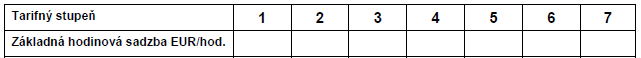 Ostatné priame náklady:Odvody z miezd budú stanovené úhrnnou percentuálnou sadzbou povinných odvodov z priamych miezd podľa štátom vydaných predpisov v čase spracovania ceny,Sadzby strojohodín, doprava budú stanovené podľa cenníkov : ............................................. (v prípade, že cenníky nebudú obsahovať použitý stroj, predloží zhotoviteľ individuálnu kalkuláciu strojohodín), v prípade prenájmu podkladom bude príslušná faktúra prenajímateľa, resp. dopravcu(uchádzač v ponuke uvedie, ktorý cenník bude pri tvorbe ceny používať (napr. ODIS, CENEKON a pod.)a 5. Sadzby nepriamych nákladov a zisku:podľa skutočných režijných nákladov firmy:výrobná réžia HSV ............ %výrobná réžia PSV ............ %správna réžia HSV ............ %správna réžia PSV ............ %- zisk ............ %(uchádzač v ponuke uvedie percentuálne sadzby, ktoré použije pri kalkulácii ceny)...................................................................     Pečiatka a podpis štatutárneho orgánu spoločnostiPríloha č. 4 k zmluve o dieloZOZNAM SUBDODÁVATEĽOV A PODIEL SUBDODÁVOK(„Rozvody medicinálnych plynov“)Povinnosť uchádzača uviesť subdodávateľov a podiel subdodávok, s výnimkou subdodávateľov tovarov................................................................  Pečiatka a podpis štatutárneho orgánu spoločnostiPríloha č. 5 k zmluve o dieloDOKLADY(„Rozvody medicinálnych plynov“)...............................................................   Pečiatka a podpis štatutárneho orgánu spoločnosti Názov, sídlo
a IČO subdodávateľa           Meno a priezvisko osoby oprávnenej konať za subdodávateľa             Predmet subdodávkyPodiel subdodávky z celého predmetu zákazky v eurách bez DPH
alebo v %